«Дэбес»  муниципал кылдытэтлэн администрациез.Администрации муниципального образования «Дебесское»Дебёсского района Удмуртской РеспубликиПОСТАНОВЛЕНИЕ от 30 марта  2017 года                                                                                № 10	     с. Дебесы.Об утверждении Порядка и сроков представления, рассмотрения и оценки предложений заинтересованных лиц  о включении дворовой территории в муниципальную программу «Формирование современной городской среды на территории МО «Дебёсское» на 2017 годВ соответствии с приказом Минстроя России от 21 февраля 2017 года № 114/пр, руководствуясь Уставом МО «Дебесское», Администрация МО «Дебесское» постановляет:1. Утвердить прилагаемый Порядок и сроки представления, рассмотрения и оценки предложений заинтересованных лиц  о включении дворовой территории в муниципальную программу «Формирование современной городской среды на территории муниципального образования «Дебесское» согласно приложению №1.2. Утвердить прилагаемый Порядок и сроки представления, рассмотрения и оценки предложений граждан и организаций о включении в муниципальную подпрограмму «Формирование современной городской среды на территории муниципального образования «Дебесское» на 2017 год» согласно приложению 2.3. Контроль за исполнением постановления возлагаю на себя.Глава муниципального образования                                    В.Д.СеребренниковПриложение №1к Постановлению АдминистрацииМО «Дебёсское»от 30 марта 2017 года №10Форма 1Предложенияо включении дворовой территории в муниципальную программу«Формирование современной городской среды на территории муниципального образования «Дебесское» на 2017 год»Фамилия, имя, отчество (наименование организации) ____________________________________________________________________________________________________________________________________Дата и № протокола общего собрания собственников помещений в многоквартирном доме ____________________________________________________________________________________________________________________________________Адрес места жительства _______________________________________________________________________________________________________________Личная подпись и дата ______________________________________________Даю согласие на обработку моих персональных данных в целях рассмотрения предложений о включении дворовой территории в муниципальную программу «Формирование современной городской средына территории муниципального образования «Дебесское» на 2017год» в соответствии с действующим законодательством.Персональные данные, в отношении которых дается настоящее согласие, включают данные, указанные в настоящих предложениях. Действия с персональными данными включают в себя: обработку (сбор, систематизацию, накопление, хранение, уточнение, обновление, изменение), использование, распространение, обеспечение, блокирование, уничтожение. Обработка персональных данных: автоматизация с использованием средств вычислительной техники, без использования средств автоматизации. Согласие действует с момента подачи данных предложений о включении дворовой территории в муниципальную программу «Формирование современной городской среды на территории муниципального образования ________________________ на 20____год» до моего письменного отзыва данного согласия.Личная подпись_____________________дата _____________________К предложению заинтересованного лица прилагается пояснительная записка, содержащая сведения:1.Об общей площади дворовой территории, подлежащей благоустройству;2.О перечне и видах работ по благоустройству дворовой территории отдельно по минимальному и дополнительному перечням работ.3.Описание социальная эффективность реализации проекта.4.Описание и перечень мероприятий по обеспечению доступности объекта маломобильным группам населения и людям с ограниченными возможностями здоровья.5.О составе утвержденной рабочей группы по реализации проекта благоустройства. Желательно, в целях размещения на сайте ОМСУ и проведения общественных обсуждений, к предложению заинтересованного лица прилагать презентации проекта благоустройства в форме электронного документа. Рассмотрение и оценка предложений заинтересованных лиц о включении дворовой территории в муниципальную программу «Формирование современной городской среды на территории МО «Дебёсское» на 2017 год будет осуществляться общественной комиссией. Критериями рассмотрения предложений заинтересованных лиц являются:- дата и время поступления предложения; - социальная эффективность реализации проекта (оценивается исходя из наличия на территории, непосредственно прилегающей к многоквартирному дому социально-значимых объектов);- доступность объекта маломобильным группам населения и людям с ограниченными возможностями здоровья (оценивается исходя из предусмотренных проектом благоустройства мероприятий, направленных на обеспечение доступности объекта маломобильным группам населения и гражданам с ограниченными возможностями здоровья);- доля финансового участия собственников. По результатам оценки предложений заинтересованных лиц, с учетом объема средств, предусмотренных на реализацию мероприятий по благоустройству дворовых территорий, общественная комиссия принимает решение о включении проектов благоустройства в проект муниципальной программы «Формирование современной городской среды на территории МО «Дебёсское» на 2017 год. В случае, если предложений по благоустройству дворовых территорий, соответствующих установленным требованиям и прошедшим одобрение общественной комиссии поступит на сумму большую нежели предусмотрено в местном бюджете, общественная комиссия сформирует отдельный перечень таких предложений для их первоочередного включения в муниципальную программу "Формирование современной городской среды" на 2018-2022 годы, либо для финансирования в 2017 году в случае предоставления дополнительных средств из бюджета субъекта Российской Федерации, в том числе в порядке возможного перераспределения.Контактные лица по вопросам реализации муниципальной программы «Формирование современной городской среды на территории МО «Дебёсское» на 2017 год по благоустройству дворовых территорий:1. Серебренников Вениамин Дмитриевич – глава МО «Дебёсское»;2. Емельянов Алексей Витальевич – специалист Администрации МО «Дебёсское»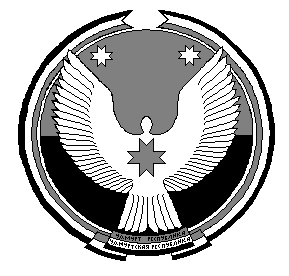 № п/пАдресный ориентирПредложение по благоустройствуОбоснование1234